Name______________________________________                           Date________________Plants of the AmazonPlant PicturePlant NamePlant Fact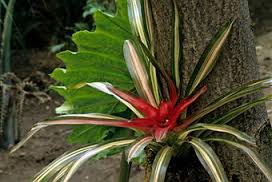 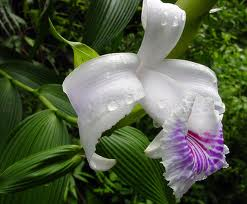 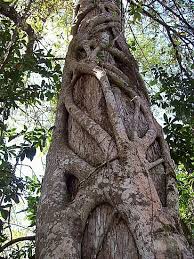 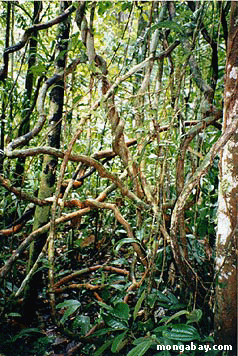 